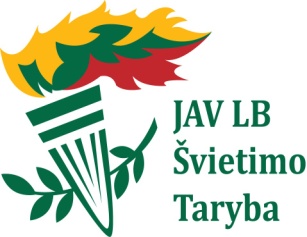 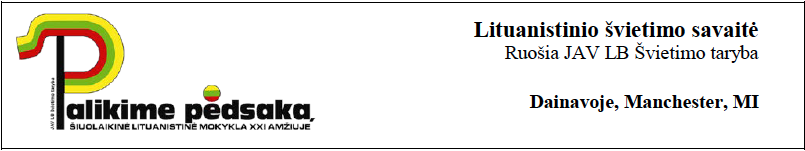 „Palikime pėdsaką“ lituanistinio švietimo savaitė yra skirta visų lituanistinių mokyklų mokytojams, padėjėjams, visiems norintiems pasitobulinti bei pagilinti pedagogines žinias. Visi stovyklos dalyviai, susibūrę iš įvairių vietovių galės pasidalinti savo patirtimi, žiniomis, rūpesčiais.Visa stovyklos programa yra vedama lietuvių kalba ir laukiama, kad stovyklautojai dėtų nuoširdžias pastangas kalbėti tik lietuviškai. Diena pradedama mankšta, vėliavų pakėlimu, pusryčiais ir apsitvarkymu. Po to vyksta įvairios pamokos, paskaitos, vaikų užsiėmimai. Po pietų: poilsis, maudymasis ir „bendros pamokos“. Po vakarienės ir vėliavų nuleidimo vyksta įvairios vakarinės programos, laužai ir žaidimai.Kad mokytojos galėtų dalyvauti profesinio tobulinimosi užsiėmimuose, tuo pačiu metu bus pravedama vaikų programa vaikams, kurių amžius ne mažiau nei 4metai ir kurie nebijo atsitraukti nuo tėvelių. Juos užims vadovė su padėjėjais, kurie praves įvairius užsiėmimus.StovyklavietėDainavos 226 akrų stovyklavietė yra Michigan‘o valstijos pietryčiuose, prie Manchester‘io miestelio. Sakoma, kad stovyklavietės kalneliai primena Dainavos kraštą Lietuvos pietuose. Prie stovyklos vartų jus sutiks mažasis ežerėlis „Spyglys“, miškai, kalneliai ir lietuviškos medžio skulptūros.Stovyklavietės pastatai paprasti – bendrabučiuose yra miegamieji ir dušai, atskirame pastate yra valgykla su virtuve, o pagrindiniame pastate yra salės ir kambariai susibūrimams, mažesnė valgykla bei skalbykla (reikalauja monetų). Šiame pagrindiniame pastate vyksta renginiai ir dažnai yra vadinamas “Baltaisiais rūmais”. Stovyklavietėje taip pat yra krepšinio, teniso, tinklinio aikštės, žuvavimo prieplauka, pikniko stalai, atviras paviljonas ir maudymuisi pliažas. Rasite daug progų ir gražių vietų ramiai pasivaikščioti.Tėvų ir vaikų atsakomybėsPrašome tėvų atidžiai su savo vaikais perskaityti "Stovyklautojo elgesio sutartį" ir apie ją pasikalbėti. Mes norime, kad kiekvieno vaiko patirtis stovykloje būtų pozityvi. Vaiko parašas stovyklos sutartyje yra konkretus pažadas būti pavyzdingu stovyklautoju.Maistas stovyklojeStovykloje šeimininkių paruoštas valgiaraštis yra įvairus ir valgome šeimyniškai. Maistas patiekiamas trims pagrindiniams valgiams: pusryčiams, pietums ir vakarienei; bei dviems užkandžiams: pavakariams po maudymosi ir naktipiečiams po vakarinės programos. Visada galite rasti ko nors atsigerti. Labai prašome, kad nesivežkite vaikams saldainių, visi sočiai valgysime sveiką maistą.AmbulatorijaKadangi visi vaikai atvažiuoja su suaugusiu, ambulatorija neveiks pastoviai savaitės kursų metu. Tačiau nelaimės ar ligos atveju, stovyklautojams bus suteikiama medicininė pagalba. Rimtais sveikatos sutrikimo atvejais greitai pasiekiamos Chelsea ir Ann Arbor miestų ligoninės. Pagal Michigan valstijos įstatymus, stovyklautojai negali laikyti su savimi vaistų. Tėvai ar nurodytas globėjas administruoja vaistus pagal nurodymą. Telefonai ir internetasDainavos stovyklavietė apsupta kalnelių, tad mobilių telefonų ryšys ne visuomet randamas. Signalas kartas nuo karto randamas užkopus i „kryžių kalną“. Dainavos telefonas yra naudojamas tik nelaimės atveju ir administraciniams reikalams. Ypatingais atvejais, naudojant skambinimo kortelę, skambinama Dainavos telefonu.Stovyklos skalbimo mašinosStovyklautojai prašomi atsivežti pakankamai rūbų visam stovyklos laikui. Nelaimės atveju, stovyklautojui bus padedama išsiskalbti. Dainavos skalbimo mašinos yra nenaudojamos kasdieniniams reikalams.Ką atsivežti„Reikmenų sąraše“ rasite praktiškus patarimus. Pagrindiniai reikmenys – patalynė, pagalvės užvalkalas, ir t.t. Dainavos stovyklavietė parūpina lovą su čiužiniu. Visą kitą atsivežame savo. Neužmirškite popieriaus ir pieštukų užrašams.Ko nesivežtiStovykloje yra pabrėžiama lietuviška aplinka ir yra svarbu kuo daugiau arba visiškai atsiriboti nuo angliško pasaulio. Skatiname nesivežti radijų, ausinių, video žaidimų, angliškos muzikos ar knygų. Stovyklautojams griežtai draudžiama atsivežti daiktų, kurių naudojimas stovykloje sukeltų pavojingas situacijas ar sužeistų stovyklautoją/us, pvz. sprogmenys (fireworks), degtukai, lengvai degantys skysčiai, pavojingi purškalai, peiliai ir panašiai.Susisiekimas automobiliuTikslus stovyklos adresas yra: Camp Dainava, 15100 W Austin Rd, Manchester, MI 48158. Dainavos stovyklavietė yra pietrytinėje Michigan’o valstijos dalyje, 6 mylios į vakarus nuo Manchester miestelio ir 9 mylios į rytus nuo Napoleon miestelio. Matysite ”DAINAVA” iškabą ant kelio prie įvažiavimo. Stovyklos telefonas yra 734-428-1549 arba 734-428-1633 (atsakomas tik stovyklai prasidėjus).Susisiekimas lėktuvuPlanuokite atskirsti į „Detroit Metro Airport“ sekmadienį. Prašome pranešti Vilmai Alkhas m.mazvydo_mokykla@yahoo.com   jūsų skrydžio detales iš anksto (oro liniją, nusileidimo laiką, skrydžio numerį). Bandysime padėti Jums suorganizuoti transportą iš oro uosto į stovyklą. Dainavos stovykla yra maždaug 40 mylių nuo oro uosto. Kaina kelionės nuo oro uosto iki stovyklos priklausys nuo to, kiek asmenų važiuos kartu. Jeigu jūsų grupė susidaro iš 5-6 žmonių, kreipkitės į šią kompaniją: http://www.detroitmetroairporttaxiservice.com/rates.phpRegistracijaJeigu dar neužpildėte, prašome naudoti šių metų registracijos formą, kuri yra patalpinta Švietimo tarybos svetainėje (www.svietimotaryba.org) Word ir PDF formatuose. Kad organizatoriai galėtų kuo geriau pasiruošti stovyklai, prašome užsiregistruoti iki birželio 1-mos dienos.Valdžia reikalauja, kad kiekvienas stovyklautojas užpildytų kai kurias formas. Jas rasite Švietimo tarybos svetainėje. Prašome atsispausdinti ir užpildytas formas pristatyti stovyklos administracijai.